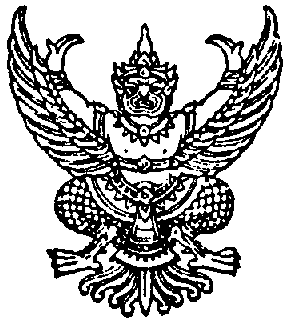          ประกาศสภาองค์การบริหารส่วนตำบลละอาย        เรื่อง   กำหนดสมัยประชุมสามัญประจำปี  พ.ศ.๒๕๖๒  และสมัยประชุมสามัญสมัยแรกของปีถัดไป            …...........................................................		ตามระเบียบกระทรวงมหาดไทยว่าด้วยข้อบังคับการประชุมสภาท้องถิ่น  พ.ศ.๒๕๔๗  และแก้ไขเพิ่มเติมถึง  (ฉบับที่ ๒)  พ.ศ.๒๕๕๔  ข้อ ๑๑  และข้อ ๒๑  กำหนดให้ประธานสภาท้องถิ่นนำปรึกษาหารือเกี่ยวกับการกำหนดสมัยประชุมสามัญของสภาท้องถิ่น  ซึ่งสภาองค์การบริหารส่วนตำบลละอาย ในคราวประชุมสภาสมัยสามัญที่ ๑ ครั้งที่ ๑ ประจำปี พ.ศ.๒๕๖๒  เมื่อวันที่  ๑๘  กุมภาพันธ์  พ.ศ.๒๕๖๒  ได้กำหนดสมัยประชุมสามัญ ประจำปี พ.ศ.๒๕๖๒ และสมัยประชุมสามัญสมัยแรกของปีถัดไป  ดังนี้                                                                                                                                                                                                                                                                                                                                             		๑. สมัยสามัญที่  ๑	ตั้งแต่วันที่  ๑๑ – ๒๕  กุมภาพันธ์  พ.ศ.๒๕๖๒๒. สมัยสามัญที่  ๒  	ตั้งแต่วันที่  ๑๑ – ๒๕  พฤษภาคม  พ.ศ.๒๕๖๒๓. สมัยสามัญที่  ๓  	ตั้งแต่วันที่  ๑๑ – ๒๕  สิงหาคม  พ.ศ.๒๕๖๒๔. สมัยสามัญที่  ๔  	ตั้งแต่วันที่  ๑๑ – ๒๕  พฤศจิกายน  พ.ศ.๒๕๖๒		๕. สมัยสามัญสมัยแรกประจำปี พ.ศ.๒๕๖๓  ตั้งแต่วันที่  ๑๑ - ๒๕ กุมภาพันธ์  พ.ศ.๒๕๖๓ 		จึงประกาศให้ทราบโดยทั่วกัน				ประกาศ   ณ   วันที่   ๒๐  กุมภาพันธ์  พ.ศ.๒๕๖๒                                                                      จำเปี้ยน  พรหมสุข   (นายจำเปี้ยน   พรหมสุข)           ประธานสภาองค์การบริหารส่วนตำบลละอาย